Publicado en 48009 el 22/03/2012 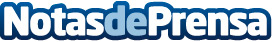 Anesvad  parte de la Red de Acción por la Salud GlobalAnesvad ya forma parte de Acción por la Salud Global (ApSG). Se trata de una red europea de ONGD que trabaja en incidencia política para lograr que Europa desempeñe un papel más activo y determinante en la consecución de los Objetivos de Desarrollo del Milenio (ODM).Datos de contacto:AnesvadNota de prensa publicada en: https://www.notasdeprensa.es/anesvad-parte-de-la-red-de-accion-por-la-salud-global Categorias: País Vasco Solidaridad y cooperación http://www.notasdeprensa.es